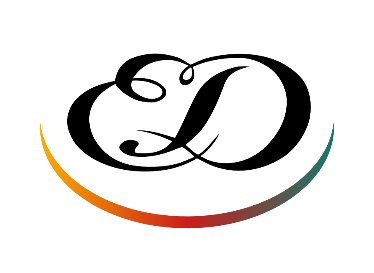          SOUHLAS ZÁKONNÉHO ZÁSTUPCE         (postačuje podpis pouze jednoho zákonného zástupce)Já níže podepsaný:Jméno, příjmení:…………………………………………………..        Narozen:…………………………………Bytem:  …………………………………………………………………E-mail:   …………………………………………………………………        Tel: ……………………………………….Já níže podepsaný:Jméno, příjmení:…………………………………………………..        Narozen:…………………………………Bytem:  …………………………………………………………………E-mail:   …………………………………………………………………        Tel: ……………………………………….Tímto, jako zákonný zástupce nezletilého	Jméno, příjmení:…………………………………………………..        Narozen:…………………………………Bytem:  …………………………………………………………………E-mail:   …………………………………………………………………        Tel: ……………………………………….Vyslovuji tímto souhlas, aby dne 1. 11. 2021 byl nezletilému v Základní a Mateřské škole Emy Destinnové proveden test na onemocnění COVID – 19, a to metodou TCI/PCR (ze slin), jež slouží k prokázání přítomnosti koronaviru v organismu. Testy budou do druhého dne vyhodnoceny laboratoří Elphogene.V: ……………………………………………………………………..    Dne:   ……………………………………………Vlastnoruční podpis: Zákonný zástupce: …………………………………              Zákonný zástupce: …………………………….